Título del Artículo en Español Subtitulado en español si es necesario Paper Title in EnglishSubtitle if needed in English (paper subtitle)Resumen — Redactar en español, versión reducida del artículo, sólo un párrafo en un máximo de 250 palabras, por cada idioma. Debe reflejar una breve introducción al tema, objetivo, metodología, principales hallazgos y conclusiones más relevantes.Palabras Clave - máximo de cinco descriptores o palabras clave, debe figurar al final del párrafo de resumenAbstract — Redactar en inglés, versión reducida del artículo, sólo un párrafo en un máximo de 250 palabras, por cada idioma. Debe reflejar una breve introducción al tema, objetivo, metodología, principales hallazgos y conclusiones más relevantes.Keywords - máximo de cinco descriptores o palabras clave, debe figurar al final del párrafo abstract Introducción (Estilo: Heading/Título 1)Introduzca la investigación describiendo la problemática, su relación con trabajos similares y justificación, explicar la importancia del tema y los objetivos de su trabajo.  No debe exceder de 2 páginas. Use las normas APA 7ma edición para citar.DesarrolloInformación general (Estilo: Heading/Título 2)En este apartado se debe desarrollar el tema planteado debidamente sustentado. Se pueden incluir apartados o subtítulos que aporten un sentido de orden y coherencia al estudio. En el cuerpo del artículo se pueden incluir entre figuras y tablas hasta un máximo de ocho, mismas que deberán estar correctamente identificadas. Posicionamiento de Figuras y Tablas: En el caso de las figuras el pie de figura se ubicará por debajo de las figuras y los títulos de las tablas sobre las tablas. Inserte figuras y tablas después de que se citan en el texto. Use la abreviación "Fig. 1 " para las figuras, incluso al principio de una frase. Coloque la fuente de la figura o tabla; en caso de que sea de su autoría colocar “elaboración propia”. Todas las tablas y figuras deben estar mencionadas en el texto. Todas las tablas y figuras deben tener un título o descripción en la parte superior o inferior respectivamente.Ejemplo de identificación de figura: 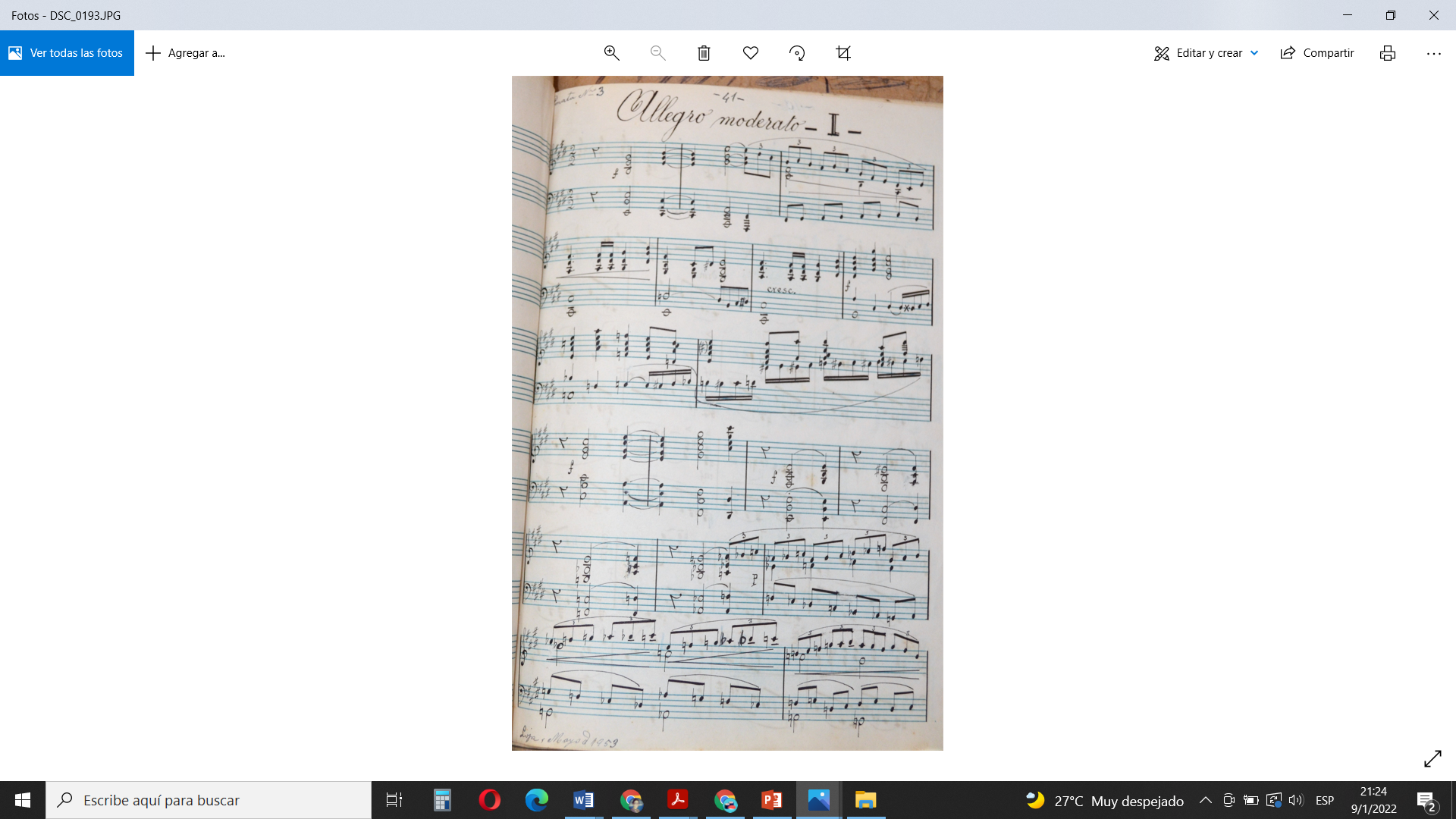 Fragmento de la sonata n°3 de Francisco Salgado. Fuente:  Archivo Familiar.Leyendas de Figuras: Use 8 puntos Times New Roman. Utilice palabras en lugar de símbolos o abreviaturas. Buscar figuras legibles incluso si no se imprimen en color (por ejemplo, el uso de diferentes texturas y tipos de línea en lugar de los colores). Las figuras deben estar en formato jpg o tiff con una resolución óptima (no capturas de pantalla) y a color (esto último en caso de que corresponda).Ejemplo de identificación de tabla: Título Ejemplo de una TablaIncorporación de notas al pieLas notas al pie de página se incorporarán solo como notas aclaratorias o ampliación de ideas. Resultados/ ConclusionesEn este apartado se debe hacer referencia a lo encontrado en la investigación. Describir hallazgos y establecer las conclusiones correspondientes. Dar respuesta a los objetivos, hipótesis y el problema planteado. Tenga en cuenta los siguientes detalles al corregir la ortografía y la gramática del artículo.Abreviaturas y SiglasDefina las abreviaturas y los acrónimos cuando se utilizan por primera vez en el texto, incluso después de que se han definido en el resumen. No use abreviaturas en el título o títulos de las secciones a menos que sea totalmente inevitable.Terminología en otros idiomasSe deberán incorporar en cursivas. Citas y ReferenciasUtilizar el estilo APA 7ma edición. Se recomienda (siempre que el estudio lo permita) que un 60% de las referencias sean de los últimos 5 años.Referencias BibliográficasSe deben incorporar las referencias de los autores citados en el cuerpo del artículo, también se podrá incorporar posteriormente, un apartado donde se mencionen los repositorios con una breve descripción de las fuentes consultadas (solo en caso de que aplique). Ejemplo: Archivo conventual de la iglesia de Santo Domingo: Se examinaron los manuscritos musicales resguardados en este repositorio correspondientes a compositores locales y nacionales. Dentro de los documentos consultados constan obras de Salvador Bustamante Celi, Segundo Luis Moreno, Aparicio Córdova entre otros. Otras consideraciones: Extensión máxima de 14 páginas (incluyendo referencias bibliográficas). TablaTablaTablaTablaTablaColumna 1Columna 2Columna 3Línea 1ContenidoLínea 2